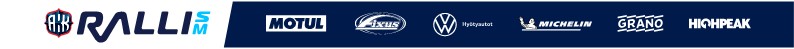 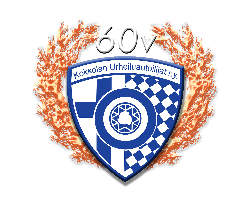 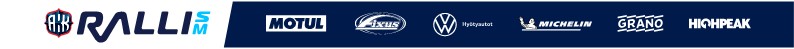 KILPAILUN AIKAISET YHTEYSTIEDOTCONTACT DETAILS DURING COMPETITIONEnnakkotutustumistiedot / Reconnaissance information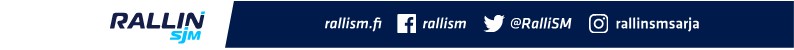 HUOLTOAUTON YHTEYSTIEDOT CONTACT INFORMATION OF THE SERVICE STAFF 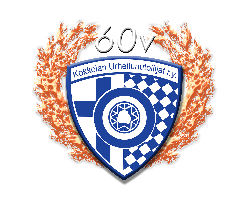 TIETOJA KUULUTTAJALLE / INFORMATION TO COMMENTATOR NUMERO / NUMBER: Ilmoittaja / Entrant: 1-Ohjaaja / Driver:Ikä / Driver’s age:  Seura / Club, Country: 2-ohjaaja / Co-Driver:Ikä / Driver’s age: Seura / Club, Country: Auto / Car: Yhteistyökumppanit / sponsors: Mietteitä tästä kilpailusta / Thoughts about this competition: Kilpailijanumero / competitor number:	TIIMIN JÄSENET HUOLTOALUEELLA/TEAM'S MEMBER SERVICE PARK                  Tervetuloa Kokkolaan!!Welcome to Kokkola!!1-ohjaaja / Driver1-ohjaaja / Drivermatkapuhelin / mobile phone no. matkapuhelin / mobile phone no. 2-ohjaaja / co-driver2-ohjaaja / co-drivermatkapuhelin / mobile phone no. matkapuhelin / mobile phone no. tutustumisauton merkki ja malli / mark and model of the reconnaissance car tutustumisauton merkki ja malli / mark and model of the reconnaissance car rekisterinumero / registration number väri / colour yhteyshenkilö / contact person matkapuhelin / mobile phone no. Nimi / NamePuhelinnumero / phonePaikkakunta / Residence 